Name/ Numе: ________________			 Datum/ Datа:____________  1   Calculează.Rechne.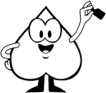 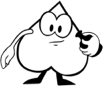 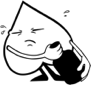   2  Calculează.Rechne.  3  Descompune.Zerlege.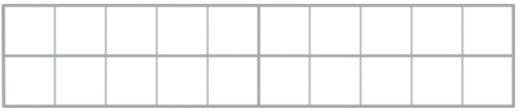 Аnna are 11 mașini. Tom are 6 mașini. Cu câte mașini are Anna mai multe decât Tom? Desenează sau calculează.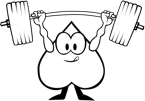 Anna hat 11 Autos. Tom hat 6 Autos. Wie viele Autos hat Anna mehr als Tom? Zeichne oder rechne. 